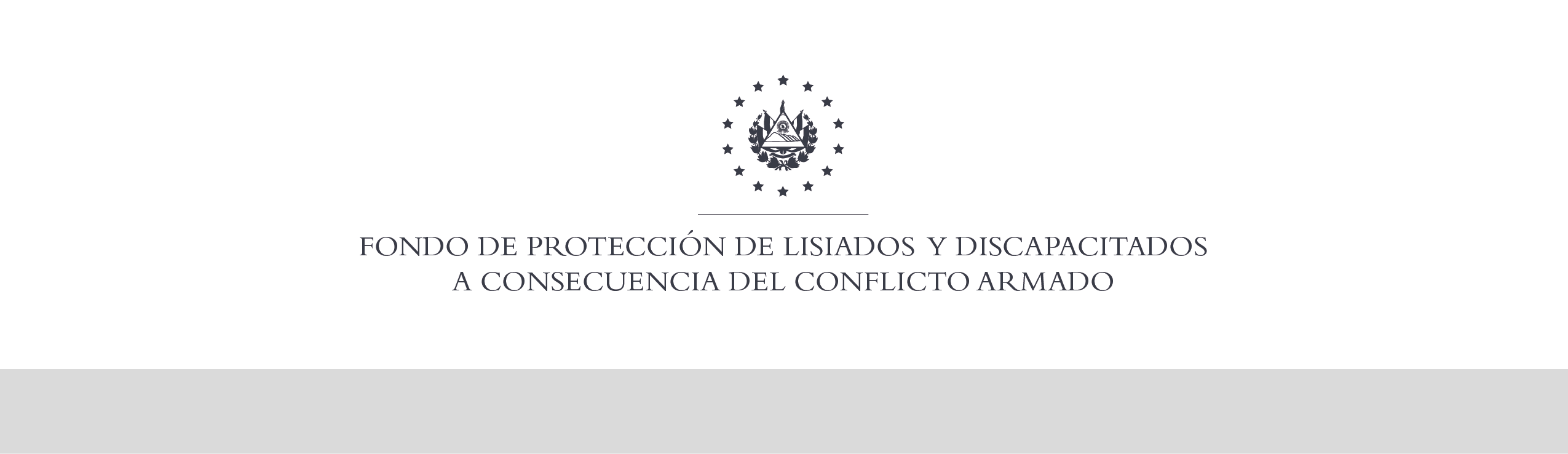 SE HA EMITIDO EL ACUERDO QUE DICE:San Salvador, 15 de agosto de 2019, ACTA No. 32.08.2019, ACUERDO No. 476.08.2019. La Junta Directiva del Fondo de Protección de Lisiados y Discapacitados a Consecuencia del Conflicto Armado, emitió y ratificó el acuerdo siguiente: “La Junta Directiva conforme a la propuesta presentada por la Comisión Especial de Apelaciones, con la cual se resuelven los recursos de apelación presentados por 3 personas, acuerda: b) Dictaminar con 13% de discapacidad global a la señora XXXXXXXXXXXXXXXXXXX, expediente No. 36612, modificando la calidad de No Elegible dictaminada en el recurso de revisión en fecha 20 de marzo de 2018, con base a pruebas testimoniales ofrecidas en diferentes fases del proceso que expresaron que lesión en pierna izquierda  que  presenta la recurrente, es a consecuencia directa del conflicto armado, asimismo con base al dictamen de los médicos especialistas que evaluaron a la recurrente, de conformidad al Art. 33 del Reglamento de la Ley: 1) CIRUJANO PLASTICO: Evaluó cicatrices en pierna izquierda, a nivel del tercio proximal de 1 x 2 cm. y 1 x 1 cm. en número de 2 y a nivel de tercio distal cicatriz de 1 x 1.5 y 1 x 1 cm. en número de 3 todas hipertróficas, no se palpa cuerpo extraño. Radiografía: de tibia y peroné no se observan cuerpo extraño. Discapacidad: 6%; b) PSIQUIATRIA: Evaluó estado mental y conducta. Dictamino: Estrés Post-trauma Crónico. Discapacidad: 7%. Lo anterior conforme a lo dispuesto en el Art. 21-A Literal q) inciso último de la Ley de Beneficio para la Protección de los Lisiados y Discapacitados a Consecuencia del Conflicto Armado. COMUNÍQUESE”. Rubricado por: Representante de AOSSTALGFAES: “ILEGIBLE”; Representante de ASALDIG: “ILEGIBLE”; Representante de ALFAES: “ILEGIBLE”; Representante de ALGES: “ILEGIBLE”; Representante de IPSFA: “ILEGIBLE”; Representante de MINSAL: “ILEGIBLE”; y Representante de MTPS: “ILEGIBLE”.Lo que se transcribe para los efectos pertinentes.Dr. Elder Flores GuevaraGerente General